基隆市立中山高中國中部110學年第1學期教學計畫班級301~305、大德301301~305、大德301科目國文教師張裕維、鄭鳳珍、諶琦珍、林小蓉張裕維、鄭鳳珍、諶琦珍、林小蓉張裕維、鄭鳳珍、諶琦珍、林小蓉張裕維、鄭鳳珍、諶琦珍、林小蓉教學目標教學目標教學目標能透過國語文的學習，認識生涯及生命的典範，建立正向價值觀，提高語文自學的興趣。能透過欣賞各類文本，培養思辨的能力，並能反思內容主題，應用於日常生活中，有效處理問題。能運用國語文能力吸收新知，並訂定計畫、自主學習，發揮創新精神，增進個人的應變能力。能運用本國語言、文字表情達意，增進閱讀理解，進而提升欣賞及評析文本的能力，並能傾聽他人的需求、理解他人的觀點，達到良性的人我溝通與互動。能運用科技、資訊與各類媒體所提供的素材，進行檢索、統整、解釋及省思，並轉化成生活的能力與素養。能具備欣賞文學與相關藝術的能力，並培養賞析、創作的興趣，透過對文本的反思與分享，印證生活經驗，提升審美判斷力。能閱讀各類文本，從中培養道德觀、責任感、同理心，並能觀察生活環境，主動關懷社會，增進對 公共議題的興趣。能在國語文學習情境中，與他人合作學習，增進理解、溝通與包容的能力，在生活中建立友善的人際關係。能透過國語文的學習，認識生涯及生命的典範，建立正向價值觀，提高語文自學的興趣。能透過欣賞各類文本，培養思辨的能力，並能反思內容主題，應用於日常生活中，有效處理問題。能運用國語文能力吸收新知，並訂定計畫、自主學習，發揮創新精神，增進個人的應變能力。能運用本國語言、文字表情達意，增進閱讀理解，進而提升欣賞及評析文本的能力，並能傾聽他人的需求、理解他人的觀點，達到良性的人我溝通與互動。能運用科技、資訊與各類媒體所提供的素材，進行檢索、統整、解釋及省思，並轉化成生活的能力與素養。能具備欣賞文學與相關藝術的能力，並培養賞析、創作的興趣，透過對文本的反思與分享，印證生活經驗，提升審美判斷力。能閱讀各類文本，從中培養道德觀、責任感、同理心，並能觀察生活環境，主動關懷社會，增進對 公共議題的興趣。能在國語文學習情境中，與他人合作學習，增進理解、溝通與包容的能力，在生活中建立友善的人際關係。能透過國語文的學習，認識生涯及生命的典範，建立正向價值觀，提高語文自學的興趣。能透過欣賞各類文本，培養思辨的能力，並能反思內容主題，應用於日常生活中，有效處理問題。能運用國語文能力吸收新知，並訂定計畫、自主學習，發揮創新精神，增進個人的應變能力。能運用本國語言、文字表情達意，增進閱讀理解，進而提升欣賞及評析文本的能力，並能傾聽他人的需求、理解他人的觀點，達到良性的人我溝通與互動。能運用科技、資訊與各類媒體所提供的素材，進行檢索、統整、解釋及省思，並轉化成生活的能力與素養。能具備欣賞文學與相關藝術的能力，並培養賞析、創作的興趣，透過對文本的反思與分享，印證生活經驗，提升審美判斷力。能閱讀各類文本，從中培養道德觀、責任感、同理心，並能觀察生活環境，主動關懷社會，增進對 公共議題的興趣。能在國語文學習情境中，與他人合作學習，增進理解、溝通與包容的能力，在生活中建立友善的人際關係。 本學期授課內容 本學期授課內容 本學期授課內容以「南一」出版之教科書（國中國文第5冊）為主要教材。教材課文、國習之講解與訂正。 補充課外文言閱讀和語文常識等資料及成語練習。寫作練習指導。複習文本一～四冊內容。以「南一」出版之教科書（國中國文第5冊）為主要教材。教材課文、國習之講解與訂正。 補充課外文言閱讀和語文常識等資料及成語練習。寫作練習指導。複習文本一～四冊內容。以「南一」出版之教科書（國中國文第5冊）為主要教材。教材課文、國習之講解與訂正。 補充課外文言閱讀和語文常識等資料及成語練習。寫作練習指導。複習文本一～四冊內容。教學方式教學方式教學方式使用線上平台或實體上課課文讀講。閱讀心得交流。作文範例之講解及練習。小組討論上台報告使用線上平台或實體上課課文讀講。閱讀心得交流。作文範例之講解及練習。小組討論上台報告使用線上平台或實體上課課文讀講。閱讀心得交流。作文範例之講解及練習。小組討論上台報告評量方式評量方式評量方式隨堂筆試、口試、課文誦讀。國習及作文習作。因材網、酷課雲、google classroom線上作業。定期段考評量。隨堂筆試、口試、課文誦讀。國習及作文習作。因材網、酷課雲、google classroom線上作業。定期段考評量。隨堂筆試、口試、課文誦讀。國習及作文習作。因材網、酷課雲、google classroom線上作業。定期段考評量。對學生期望對學生期望對學生期望學生能建立正確積極的人生觀。學生能溫故知新，養成正確的學習態度。學生能拓展文學閱讀之領域。學生能靈活運用所學於文章寫作上。學生能了解做人做事的基本道理，並自我實踐。學生能建立正確積極的人生觀。學生能溫故知新，養成正確的學習態度。學生能拓展文學閱讀之領域。學生能靈活運用所學於文章寫作上。學生能了解做人做事的基本道理，並自我實踐。學生能建立正確積極的人生觀。學生能溫故知新，養成正確的學習態度。學生能拓展文學閱讀之領域。學生能靈活運用所學於文章寫作上。學生能了解做人做事的基本道理，並自我實踐。家長配合事項家長配合事項家長配合事項督促學生按時繳交實體或線上作業。鼓勵學生多閱讀優良課外書籍。督促孩子善用時間確實作好課前預習、課後復習。鼓勵孩子多關心時事，隨時保持良好的閱讀素養。督促學生按時繳交實體或線上作業。鼓勵學生多閱讀優良課外書籍。督促孩子善用時間確實作好課前預習、課後復習。鼓勵孩子多關心時事，隨時保持良好的閱讀素養。督促學生按時繳交實體或線上作業。鼓勵學生多閱讀優良課外書籍。督促孩子善用時間確實作好課前預習、課後復習。鼓勵孩子多關心時事，隨時保持良好的閱讀素養。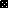 